Úkoly červeně označené  POŠLI  jsou určené ke kontrole, termín odeslání-nejpozději 25. 5. 2020.  ČESKÝ JAZYK Slovní druhy – ZájmenaPodívej se znovu na následující prezentaci (zaměř se na zájmena) a prezentaci na Pyžamu. https://dum.rvp.cz/materialy/stahnout.html?s=ydcwgemiUčebnice str. 141/Žlutý rámeček Pamatujte si – přepiš si a nauč se ho.Hvězdička str. 57/celá stránkaUčebnice str. 141/cv. 2 Neopisuj celé, napiš pouze dvojice slov (zastupující zájmeno (tučně vytištěné) a podstatné jméno).  Například v prvním řádku …. ho – Baryka, ve druhém řádku… ním – Pavlem, atd.			 POŠLI. ČTENÍ, PSANÍ1. Pohádka O tajemné příšeře. (Najdeš ji na Pyžamu. Čti, počítej, lušti, odpověz na otázky.)MATEMATIKANásobení a dělení násobků deseti.Násobení a dělení 10, 100 – procvičování.MATEMATIKA 3. DÍL!1. Učebnice str. 19/cv. 4    Učebnice str. 20/cv. 7 (Podívej se na video na Pyžamu a na odkazy.) Nepiš celé, z každého sloupečku napiš vždy jen 4 příklady!      			POŠLI. https://youtu.be/MeZZZcAlJqchttps://youtu.be/Zgj-Xyt8tCI2. Učebnice str. 22/cv. 4    Učebnice str. 23/cv. 8  Nejprve projdi na str. 22/cv. 1 (Podívej se na video na Pyžamu a na odkazy.) Nepiš celé, z každého sloupečku napiš vždy jen 4 příklady!   			POŠLI.3. M-PL (pracovní listy, v balíčku) – str. 11 (poslední list, násobení násobků deseti)4. Procvičuj dobrovolně násobilku. (pracovní listy v balíčku) https://skolakov.eu/matematika-3-trida/nasobeni-a-deleni-6-10PRVOUKAŽivočichové – Společné znaky živočichů1.  Podívej se ještě jednou na následující video. (Najdeš ho i na Pyžamu.)https://youtu.be/q5ET9PTfBDc2.  Učebnice str. 46, 47 – projdi ještě jednou.3.  Pracovní sešit str. 43, 44, 45 – vypracuj. Cvičení 1 na str. 43 je obtížnější, zamysli se, co jednotlivá zvířata žerou. Abys pochopil, co je potravní řetězec, podívej se na následující odkazy. https://youtu.be/vu-zLW0hDwEhttps://youtu.be/OgzLEuZ4_OY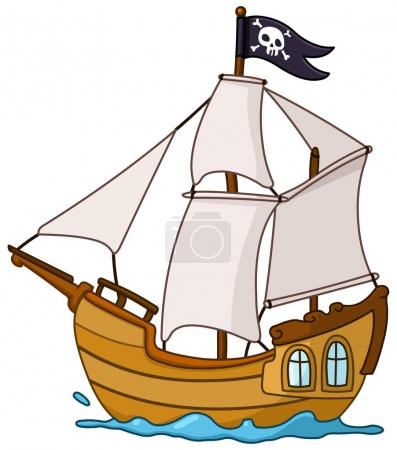 Milí piráti!Šťastnou plavbu zadanými úkoly, dobrý vítr v plachtách!